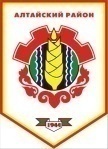 Российская ФедерацияРеспублика ХакасияАлтайский районСовет депутатов Аршановского сельсоветаРЕШЕНИЕ24.12.2015 г.             		      с. Аршаново	                                  № 24Об избрании секретарячетвертой сессии третьего созываСовета депутатов Аршановского сельсоветаАлтайского района Республики Хакасия       В соответствии со статьей 29 Устава  муниципального образования Аршановский сельсовет Совет депутатов Аршановского сельсовета Алтайского района Республики ХакасияРЕШИЛ:        Избрать секретарём четвертой сессии Совета депутатов Аршановского сельсовета Алтайского района Республики Хакасия третьего созыва Доскожаеву Наталью Дмитриевну, депутата двухмандатного избирательного округа № 1.Глава Аршановского сельсовета	                                       Н.А. ТанбаевАлтайского района Республики Хакасия